ROMÂNIA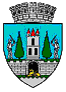 JUDEŢUL SATU MARECONSILIUL LOCAL AL MUNICIPIULUI SATU MARENr. 28745/ 18.05.2022																						PROIECTHOTĂRÂREA NR. ............................privind aprobarea vânzării unui imobil - teren  situat în  Satu Mare,                                       str. Depozitelor nr. 19Consiliul Local al Municipiului Satu Mare întrunit în ședința ordinară  în data  de 26.05.2022;Având în vedere cererea depusă de către doamna Bolba Maricica reprezentanta societății CARITATEA SOCIETATE COOPERATIVĂ, înregistrată la Primăria municipiului Satu Mare sub nr. 59424/23.11.2021 și documentația topografică anexată acesteia;Analizând proiectul de hotărâre înregistrat sub nr.  ........................... 2022, referatul de aprobare al inițiatorului înregistrat sub nr. 28746/ 18.05.2022, raportul de specialitate comun al Serviciului Patrimoniu Concesionări Închirieri şi a Direcţiei economice, înregistrat sub nr. 28749/ 18.05.2022, raportul Serviciului Juridic înregistrat sub nr. 29251/19.05.2022 și avizele comisiilor de specialitate ale Consiliului Local Satu Mare;În baza prevederilor art. 1, Anexa 1 din Hotărârea Consiliului Local                 Satu Mare nr.155/ 28.04.2022;În conformitate cu prevederile art. 10 alin. (2) și art. 24 din Legea cadastrului și a publicității imobiliare nr. 7/1996, republicată cu modificările și completările ulterioare;În temeiul prevederilor art. 553  alin. (1) coroborat cu alin. 4, art. 885,                      art. 888, art. 1650 și următoarele din Codul Civil;Dat fiind prevederile art. 36 alin. (1) din Legea nr. 18/1991 a fondului funciar, republicată, cu modificările și completările ulterioare;Luând act de prevederile art. 354 alin.(1), art. 355 și ale art. 364  alin. (1) din  Codul administrativ, aprobat prin OUG nr. 57/2019, modificat și completat;Ținând seama de prevederile Legii nr. 24/2000 privind normele de tehnică legislativă pentru elaborarea actelor normative, republicată, cu modificările și completările ulterioare;În temeiul prevederilor art. 87 alin. (5), art. 108 lit. e), art. 129 alin. (2)                                                                     lit. c) și alin. (6) lit. b), art. 139 alin. (2) și ale art. 196 alin. (1) lit. a)                                         din OUG nr. 57/2019 privind Codul administrativ;Adoptă prezenta: H O T Ă R Â R E :Art. 1. Se atestă apartenența la domeniul privat al Municipiului Satu Mare a  imobilului - teren în suprafață de 74 mp, respectiv cota 74/267 părți teren înscris în CF nr. 155231 Satu Mare (nr. CF vechi 58654) sub nr. top 6541/18/c-23, situat în Satu Mare, str. Depozitelor nr. 19, jud. Satu Mare și identificat în Schița de dezmembrare, vizată de O.C.P.I. Satu Mare sub  nr. 882/04.08.2006, executată              de SC TOPO SERVICE SRL Satu Mare, care constituie anexa nr. 1 la prezenta hotărâre.Art. 2. Se atestă apartenența la domeniul privat al Municipiului Satu Mare a  imobilului - teren în suprafață de suprafața de 194 mp înscris în CF nr. 161426                                     Satu Mare (nr. CF vechi 58654) sub nr. top 6541/18/c-25, 6541/18/c-26                                 și 6541/18/c-27, situat în Satu Mare, str. Depozitelor nr. 19, jud. Satu Mare și identificat în schița de dezmembrare menţionată la articolul precedent.Art. 3. Se aprobă vânzarea imobilului – teren în suprafață  de 268 mp,                aflat în intravilanul Municipiului Satu Mare, identificat la articolul 1 și 2, către CARITATEA SOCIETATE COOPERATIVĂ.Art. 4. Se aprobă prețul de 7.772 lei pentru vânzarea terenului în suprafață de 268 mp, cu categoria de folosință „curți, construcții”, calculat conform prețurilor prevăzute în raportul de evaluare terenuri aprobat prin HCL Satu Mare nr.155/28.04.2022.Art. 5. Cu ducerea la îndeplinire a prezentei se încredințează Viceprimarul municipiului Satu Mare, domnul Stan Gheorghe prin Serviciul Patrimoniu Concesionări Închirieri din cadrul Aparatului de specialitate al Primarului Municipiului Satu Mare.Art. 6. Prezenta hotărâre se comunică, prin intermediul Secretarului general, în termenul prevăzut de lege, Primarului municipiului Satu Mare, Instituţiei Prefectului - Judeţul Satu Mare, Serviciului Patrimoniu Concesionări Închirieri și către CARITATEA SOCIETATE COOPERATIVĂ.                INIȚIATOR PROIECT,                          Viceprimar                       Stan Gheorghe                                              	                       AVIZAT,                                                                             Secretar general                                                                                                                                                                 Racolța Mihaela MariaRed./Tehn:Caia Marcela/2 ex.